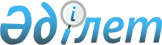 О внесении изменений в решение 10 сессии Бухар-Жырауского районного маслихата от 23 декабря 2016 года № 7 "О районном бюджете на 2017-2019 годы"
					
			С истёкшим сроком
			
			
		
					Решение 19 сессии Бухар-Жырауского районного маслихата Карагандинской области от 5 декабря 2017 года № 4. Зарегистрировано Департаментом юстиции Карагандинской области 8 декабря 2017 года № 4470. Срок действия решения - до 1 января 2018 года
      В соответствии с Кодексом Республики Казахстан "Бюджетный кодекс Республики Казахстан" от 4 декабря 2008 года, Законом Республики Казахстан "О местном государственном управлении и самоуправлении в Республике Казахстан" от 23 января 2001 года районный маслихат РЕШИЛ:
      1. Внести в решение 10 сессии Бухар-Жырауского районного маслихата от 23 декабря 2016 года №7 "О районном бюджете на 2017-2019 годы" (зарегистрировано в Реестре государственной регистрации нормативных правовых актов за №4091, опубликовано в районной газете "Бұқар жырау жаршысы" №3 от 21 января 2017 года, в Эталонном контрольном банке нормативных правовых актов Республики Казахстан в электронном виде 26 января 2017 года) следующие изменения:
      1) пункт 1 изложить в следующей редакции:
      "1. Утвердить районный бюджет на 2017-2019 годы согласно приложениям 1, 2 и 3 соответственно, в том числе на 2017 год в следующих объемах: 
      1) доходы – 7 529 010 тысяч тенге, в том числе по: 
      налоговым поступлениям – 1 760 664 тысяч тенге;
      неналоговым поступлениям – 8 836 тысяч тенге;
      поступлениям от продажи основного капитала – 34 111 тысяч тенге;
      поступлениям трансфертов – 5 725 399 тысяч тенге;
      2) затраты – 7 680 090 тысяч тенге;
      3) чистое бюджетное кредитование – 50 613 тысяч тенге, в том числе:
      бюджетные кредиты – 85 088 тысяч тенге;
      погашение бюджетных кредитов – 34 475 тысяч тенге;
      4) сальдо по операциям с финансовыми активами – 0 тысяч тенге:
      приобретение финансовых активов – 0 тысяч тенге;
      поступления от продажи финансовых активов государства – 0 тысяч тенге;
      5) дефицит (профицит) бюджета – минус 201 693 тысяч тенге;
      6) финансирование дефицита (использование профицита) бюджета – 201 693 тысяч тенге, в том числе:
      поступление займов – 85 088 тысяч тенге; 
      погашение займов – 34 476 тысяч тенге;
      используемые остатки бюджетных средств – 151 081 тысяч тенге.";
      2) пункт 5 изложить в следующей редакции:
      "5. Утвердить резерв акимата Бухар-Жырауского района на 2017 год в размере 36 072 тысяч тенге.";
      3) приложения 1, 4, 6, 7 к указанному решению изложить в новой редакции согласно приложениям 1, 2, 3, 4 к настоящему решению.
      2. Настоящее решение вводится в действие с 1 января 2017 года. Районный бюджет на 2017 год Целевые трансферты и бюджетные кредиты из республиканского и областного бюджета на 2017 год Затраты районного бюджета по селам, поселкам, сельским округам на 2017 год
      продолжение таблицы
      продолжение таблицы
      продолжение таблицы
      продолжение таблицы
      продолжение таблицы
      продолжение таблицы
      продолжение таблицы
      продолжение таблицы
      продолжение таблицы
      продолжение таблицы Распределение трансфертов органам местного самоуправления между селами, поселками, сельскими округами на 2017 год
					© 2012. РГП на ПХВ «Институт законодательства и правовой информации Республики Казахстан» Министерства юстиции Республики Казахстан
				
      Председатель сессии 

Ж. Сериков

      Секретарь маслихата 

А. Әли
Приложение 1
к решению 19 сессии
Бухар-Жырауского
районного маслихата
от 5 декабря 2017 года № 4Приложение 1
к решению 10 сессии
Бухар-Жырауского
районного маслихата
от 23 декабря 2016 года № 7
Категория 
Категория 
Категория 
Категория 
Сумма
(тысяч тенге)
Класс 
Класс 
Класс 
Сумма
(тысяч тенге)
Подкласс
Подкласс
Сумма
(тысяч тенге)
Наименование
Сумма
(тысяч тенге)
1
2
3
4
5
I. Доходы
7 529 010
1
Налоговые поступления
1 760 664
01
Подоходный налог
473 318
2
Индивидуальный подоходный налог
473 318
03
Социальный налог
434 503
1
Социальный налог
434 503
04
Hалоги на собственность
710 064
1
Hалоги на имущество
595 785
3
Земельный налог
16 565
4
Hалог на транспортные средства
92 182
5
Единый земельный налог
5 532
05
Внутренние налоги на товары, работы и услуги
134 275
2
Акцизы
4 814
3
Поступления за использование природных и других ресурсов
98 056
4
Сборы за ведение предпринимательской и профессиональной деятельности
31 405
08
Обязательные платежи, взимаемые за совершение юридически значимых действий и (или) выдачу документов уполномоченными на то государственными органами или должностными лицами
8 504
1
Государственная пошлина
8 504
2
Неналоговые поступления
8 836
01
Доходы от государственной собственности
6 581
4
Доходы на доли участия в юридических лицах, находящиеся в государственной собственности 
23
5
Доходы от аренды имущества, находящегося в государственной собственности
6 515
7
Вознаграждения по кредитам, выданным из государственного бюджета
43
06
Прочие неналоговые поступления
2 255
1
Прочие неналоговые поступления
2 255
3
Поступления от продажи основного капитала
34 111
01
Продажа государственного имущества, закрепленного за государственными учреждениями
9 500
1
Продажа государственного имущества, закрепленного за государственными учреждениями
9 500
03
Продажа земли и нематериальных активов
24 611
1
Продажа земли
19 711
2
Продажа нематериальных активов
4 900
4
Поступления трансфертов 
5 725 399
02
Трансферты из вышестоящих органов государственного управления
5 725 399
2
Трансферты из областного бюджета
5 725 399
Функциональная группа
Функциональная группа
Функциональная группа
Функциональная группа
Функциональная группа
Сумма
(тысяч 
тенге)
Функциональная подгруппа 
Функциональная подгруппа 
Функциональная подгруппа 
Функциональная подгруппа 
Сумма
(тысяч 
тенге)
Администратор бюджетных программ
Администратор бюджетных программ
Администратор бюджетных программ
Сумма
(тысяч 
тенге)
Программа
Программа
Сумма
(тысяч 
тенге)
Наименование
Наименование
Сумма
(тысяч 
тенге)
1
2
3
4
5
6
II. Затраты
7 680 090
01
Государственные услуги общего характера
785 492
1
Представительные, исполнительные и другие органы, выполняющие общие функции государственного управления
703 825
112
Аппарат маслихата района (города областного значения)
25 333
001
Услуги по обеспечению деятельности маслихата района (города областного значения)
17 396
003
Капитальные расходы государственного органа
7 937
122
Аппарат акима района (города областного значения)
108 423
001
Услуги по обеспечению деятельности акима района (города областного значения)
92 918
003
Капитальные расходы государственного органа
15 505
123
Аппарат акима района в городе, города районного значения, поселка, села, сельского округа
570 069
001
Услуги по обеспечению деятельности акима района в городе, города районного значения, поселка, села, сельского округа
426 515
022
Капитальные расходы государственного органа
143 554
2
Финансовая деятельность
12 233
459
Отдел экономики и финансов района (города областного значения)
12 233
010
Приватизация, управление коммунальным имуществом, постприватизационная деятельность и регулирование споров, связанных с этим
10 000
028
Приобретение имущества в коммунальную собственность
2 233
9
Прочие государственные услуги общего характера
69 434
459
Отдел экономики и финансов района (города областного значения)
33 800
001
Услуги по реализации государственной политики в области формирования и развития экономической политики, государственного планирования, исполнения бюджета и управления коммунальной собственностью района (города областного значения)
33 800
492
Отдел жилищно-коммунального хозяйства, пассажирского транспорта, автомобильных дорог и жилищной инспекции района (города областного значения)
23 574
001
Услуги по реализации государственной политики на местном уровне в области жилищно-коммунального хозяйства, пассажирского транспорта, автомобильных дорог и жилищной инспекции 
20 937
013
Капитальные расходы государственного органа
2 637
494
Отдел предпринимательства и промышленности района (города областного значения)
12 060
001
Услуги по реализации государственной политики на местном уровне в области развития предпринимательства и промышленности
11 546
003
Капитальные расходы государственного органа 
514
02
Оборона
61 009
1
Военные нужды
19 870
122
Аппарат акима района (города областного значения)
19 870
005
Мероприятия в рамках исполнения всеобщей воинской обязанности
19 870
2
Организация работы по чрезвычайным ситуациям
41 139
122
Аппарат акима района (города областного значения)
41 139
006
Предупреждение и ликвидация чрезвычайных ситуаций масштаба района (города областного значения)
38 255
007
Мероприятия по профилактике и тушению степных пожаров районного (городского) масштаба, а также пожаров в населенных пунктах, в которых не созданы органы государственной противопожарной службы
2 884
03
Общественный порядок, безопасность, правовая, судебная, уголовно-исполнительная деятельность
851
9
Прочие услуги в области общественного порядка и безопасности
851
492
Отдел жилищно-коммунального хозяйства, пассажирского транспорта, автомобильных дорог и жилищной инспекции района (города областного значения)
851
021
Обеспечение безопасности дорожного движения в населенных пунктах
851
04
Образование
4 379 926
1
Дошкольное воспитание и обучение
475 303
464
Отдел образования района (города областного значения)
473 303
009
Обеспечение деятельности организаций дошкольного воспитания и обучения
180 636
040
Реализация государственного образовательного заказа в дошкольных организациях образования
292 667
467
Отдел строительства района (города областного значения)
2 000
037
Строительство и реконструкция объектов дошкольного воспитания и обучения
2 000
2
Начальное, основное среднее и общее среднее образование
3 655 705
123
Аппарат акима района в городе, города районного значения, поселка, села, сельского округа
32 886
005
Организация бесплатного подвоза учащихся до школы и обратно в сельской местности
32 886
464
Отдел образования района (города областного значения)
3 578 084
003
Общеобразовательное обучение
3 425 299
006
Дополнительное образование для детей
152 785
465
Отдел физической культуры и спорта района (города областного значения)
44 735
017
Дополнительное образование для детей и юношества по спорту
44 735
9
Прочие услуги в области образования
248 918
464
Отдел образования района (города областного значения)
248 918
001
Услуги по реализации государственной политики на местном уровне в области образования
23 258
005
Приобретение и доставка учебников, учебно-методических комплексов для государственных учреждений образования района (города областного значения)
84 830
015
Ежемесячные выплаты денежных средств опекунам (попечителям) на содержание ребенка-сироты (детей-сирот), и ребенка (детей), оставшегося без попечения родителей
35 361
022
Выплата единовременных денежных средств казахстанским гражданам, усыновившим (удочерившим) ребенка (детей)-сироту и ребенка (детей), оставшегося без попечения родителе
340
067
Капитальные расходы подведомственных государственных учреждений и организаций
105 129
06
Социальная помощь и социальное обеспечение
308 720
1
Социальное обеспечение 
35 906
451
Отдел занятости и социальных программ района (города областного значения)
31 684
005
Государственная адресная социальная помощь
2 467
016
Государственные пособия на детей до 18 лет
26 867
025
Внедрение обусловленной денежной помощи по проекту "Өрлеу"
2 350
464
Отдел образования района (города областного значения) 
4 222
030
Содержание ребенка (детей), переданного патронатным воспитателям
4 222
2
Социальная помощь
234 092
451
Отдел занятости и социальных программ района (города областного значения)
234 092
002
Программа занятости
80 534
004
Оказание социальной помощи на приобретение топлива специалистам здравоохранения, образования, социального обеспечения, культуры, спорта и ветеринарии в сельской местности в соответствии с законодательством Республики Казахстан
11 671
006
Оказание жилищной помощи
1 348
007
Социальная помощь отдельным категориям нуждающихся граждан по решениям местных представительных органов
12 094
010
Материальное обеспечение детей-инвалидов, воспитывающихся и обучающихся на дому
553
014
Оказание социальной помощи нуждающимся гражданам на дому
42 568
017
Обеспечение нуждающихся инвалидов обязательными гигиеническими средствами и предоставление услуг специалистами жестового языка, индивидуальными помощниками в соответствии с индивидуальной программой реабилитации инвалида
64 016
023
Обеспечение деятельности центров занятости населения
21 308
9
Прочие услуги в области социальной помощи и социального обеспечения
38 722
451
Отдел занятости и социальных программ района (города областного значения)
38 722
001
Услуги по реализации государственной политики на местном уровне в области обеспечения занятости и реализации социальных программ для населения
26 522
011
Оплата услуг по зачислению, выплате и доставке пособий и других социальных выплат
1 133
021
Капитальные расходы государственного органа 
700
050
Реализация Плана мероприятий по обеспечению прав и улучшению качества жизни инвалидов в Республике Казахстан на 2012 – 2018 годы
10 367
07
Жилищно-коммунальное хозяйство
653 900
1
Жилищное хозяйство
114 463
123
Аппарат акима района в городе, города районного значения, поселка, села, сельского округа
35 872
027
Ремонт и благоустройство объектов городов и сельских населенных пунктов в рамках Программы развития продуктивной занятости и массового предпринимательства
35 872
464
Отдел образования района (города областного значения)
5 267
026
Ремонт объектов городов и сельских населенных пунктов в рамках Программы развития продуктивной занятости и массового предпринимательства
5 267
467
Отдел строительства района (города областного значения)
62 652
003
Проектирование и (или) строительство, реконструкция жилья коммунального жилищного фонда
30 214
004
Проектирование, развитие и (или) обустройство инженерно-коммуникационной инфраструктуры
32 438
492
Отдел жилищно-коммунального хозяйства, пассажирского транспорта, автомобильных дорог и жилищной инспекции района (города областного значения)
10 672
003
Организация сохранения государственного жилищного фонда
672
004
Обеспечение жильем отдельных категорий граждан
10 000
2
Коммунальное хозяйство
454 211
123
Аппарат акима района в городе, города районного значения, поселка, села, сельского округа
34 942
014
Организация водоснабжения населенных пунктов
34 942
467
Отдел строительства района (города областного значения)
395 269
058
Развитие системы водоснабжения и водоотведения в сельских населенных пунктах
395 269
492
Отдел жилищно-коммунального хозяйства, пассажирского транспорта, автомобильных дорог и жилищной инспекции района (города областного значения)
24 000
012
Функционирование системы водоснабжения и водоотведения
24 000
3
Благоустройство населенных пунктов
85 226
123
Аппарат акима района в городе, города районного значения, поселка, села, сельского округа
84 071
008
Освещение улиц населенных пунктов
70 059
009
Обеспечение санитарии населенных пунктов
500
011
Благоустройство и озеленение населенных пунктов
13 512
492
Отдел жилищно-коммунального хозяйства, пассажирского транспорта, автомобильных дорог и жилищной инспекции района (города областного значения)
1 155
016
Обеспечение санитарии населенных пунктов
1 155
08
Культура, спорт, туризм и информационное пространство
624 111
1
Деятельность в области культуры
343 531
455
Отдел культуры и развития языков района (города областного значения)
343 531
003
Поддержка культурно-досуговой работы
343 531
2
Спорт
21 234
465
Отдел физической культуры и спорта района (города областного значения)
21 234
001
Услуги по реализации государственной политики на местном уровне в сфере физической культуры и спорта
7 381
004
Капитальные расходы государственного органа
259
006
Проведение спортивных соревнований на районном (города областного значения) уровне
8 430
007
Подготовка и участие членов сборных команд района (города областного значения) по различным видам спорта на областных спортивных соревнованиях
5 164
3
Информационное пространство
155 507
455
Отдел культуры и развития языков района (города областного значения)
129 491
006
Функционирование районных (городских) библиотек
126 791
007
Развитие государственного языка и других языков народа Казахстана
2 700
456
Отдел внутренней политики района (города областного значения)
26 016
002
Услуги по проведению государственной информационной политики
26 016
9
Прочие услуги по организации культуры, спорта, туризма и информационного пространства
103 839
455
Отдел культуры и развития языков района (города областного значения)
80 905
001
Услуги по реализации государственной политики на местном уровне в области развития языков и культуры
9 903
010
Капитальные расходы государственного органа
326
032
Капитальные расходы подведомственных государственных учреждений и организаций
70 676
456
Отдел внутренней политики района (города областного значения)
22 934
001
Услуги по реализации государственной политики на местном уровне в области информации, укрепления государственности и формирования социального оптимизма граждан
9 596
003
Реализация мероприятий в сфере молодежной политики
13 338
09
Топливно-энергетический комплекс и недропользование
44 794
1
Топливо и энергетика 
44 794
467
Отдел строительства района (города областного значения)
44 794
009
Развитие теплоэнергетической системы 
44 794
10
Сельское, водное, лесное, рыбное хозяйство, особо охраняемые природные территории, охрана окружающей среды и животного мира, земельные отношения
270 543
1
Сельское хозяйство
192 390
462
Отдел сельского хозяйства района (города областного значения)
31 710
001
Услуги по реализации государственной политики на местном уровне в сфере сельского хозяйства
26 688
006
Капитальные расходы государственного органа
5 022
473
Отдел ветеринарии района (города областного значения)
160 680
001
Услуги по реализации государственной политики на местном уровне в сфере ветеринарии
15 202
003
Капитальные расходы государственного органа
600
005
Обеспечение функционирования скотомогильников (биотермических ям)
1 483
007
Организация отлова и уничтожения бродячих собак и кошек
3 000
009
Проведение ветеринарных мероприятий по энзоотическим болезням животных 
3 179
010
Проведение мероприятий по идентификации сельскохозяйственных животных
6 410
011
Проведение противоэпизоотических мероприятий
128 684
047
Возмещение владельцам стоимости обезвреженных (обеззараженных) и переработанных без изъятия животных, продукции и сырья животного происхождения, представляющих опасность для здоровья животных и человека
2 122
6
Земельные отношения
50 828
463
Отдел земельных отношений района (города областного значения)
50 828
001
Услуги по реализации государственной политики в области регулирования земельных отношений на территории района (города областного значения)
30 231
006
Землеустройство, проводимое при установлении границ районов, городов областного значения, районного значения, сельских округов, поселков, сел
20 427
007
Капитальные расходы государственного органа
170
9
Прочие услуги в области сельского, водного, лесного, рыбного хозяйства, охраны окружающей среды и земельных отношений
27 325
459
Отдел экономики и финансов района (города областного значения)
27 325
099
Реализация мер по оказанию социальной поддержки специалистов
27 325
11
Промышленность, архитектурная, градостроительная и строительная деятельность
47 556
2
Архитектурная, градостроительная и строительная деятельность
47 556
467
Отдел строительства района (города областного значения)
13 121
001
Услуги по реализации государственной политики на местном уровне в области строительства
13 121
468
Отдел архитектуры и градостроительства района (города областного значения)
34 435
001
Услуги по реализации государственной политики в области архитектуры и градостроительства на местном уровне 
9 809
003
Разработка схем градостроительного развития территории района и генеральных планов населенных пунктов
17 430
004
Капитальные расходы государственного органа
7 196
12
Транспорт и коммуникации
285 397
1
Автомобильный транспорт
284 441
123
Аппарат акима района в городе, города районного значения, поселка, села, сельского округа
159 784
013
Обеспечение функционирования автомобильных дорог в городах районного значения, поселках, селах, сельских округах
91 424
045
Капитальный и средний ремонт автомобильных дорог улиц населенных пунктов
68 360
492
Отдел жилищно-коммунального хозяйства, пассажирского транспорта, автомобильных дорог и жилищной инспекции района (города областного значения)
124 657
023
Обеспечение функционирования автомобильных дорог
94 654
045
Капитальный и средний ремонт автомобильных дорог районного значения и улиц населенных пунктов
30 003
9
Прочие услуги в сфере транспорта и коммуникаций
956
492
Отдел жилищно-коммунального хозяйства, пассажирского транспорта, автомобильных дорог и жилищной инспекции района (города областного значения)
956
037
Субсидирование пассажирских перевозок по социально значимым городским (сельским), пригородным и внутрирайонным сообщениям
956
13
Прочие
36 072
9
Прочие
36 072
459
Отдел экономики и финансов района (города областного значения)
36 072
012
Резерв местного исполнительного органа района (города областного значения) 
36 072
14
Обслуживание долга
43
1
Обслуживание долга
43
459
Отдел экономики и финансов района (города областного значения)
43
021
Обслуживание долга местных исполнительных органов по выплате вознаграждений и иных платежей по займам из областного бюджета
43
15
Трансферты
181 676
1
Трансферты
181 676
459
Отдел экономики и финансов района (города областного значения)
181 676
006
Возврат неиспользованных (недоиспользованных) целевых трансфертов
1 088
016
Возврат использованных не по целевому назначению целевых трансфертов
7 863
024
Целевые текущие трансферты из нижестоящего бюджета на компенсацию потерь вышестоящего бюджета в связи с изменением законодательства
18 828
051
Трансферты органам местного самоуправления
153 888
054
Возврат сумм неиспользованных (недоиспользованных) целевых трансфертов, выделенных из республиканского бюджета за счет целевого трансферта из Национального фонда Республики Казахстан
9
III .Чистое бюджетное кредитование
50 613
Бюджетные кредиты 
85 088
10
Сельское, водное, лесное, рыбное хозяйство, особо охраняемые природные территории, охрана окружающей среды и животного мира, земельные отношения
85 088
9
Прочие услуги в области сельского, водного, лесного, рыбного хозяйства, охраны окружающей среды и земельных отношений
85 088
459
Отдел экономики и финансов района (города областного значения)
85 088
018
Бюджетные кредиты для реализации мер социальной поддержки специалистов
85 088
Категория 
Категория 
Категория 
Категория 
Сумма
 (тысяч тенге)
Класс Наименование
Класс Наименование
Класс Наименование
Сумма
 (тысяч тенге)
Подкласс
Подкласс
Сумма
 (тысяч тенге)
1
2
3
4
5
Погашение бюджетных кредитов
34 475
5
Погашение бюджетных кредитов
34 475
01
Погашение бюджетных кредитов
34 475
1
Погашение бюджетных кредитов, выданных из государственного бюджета
34 475
Функциональная группа
Функциональная группа
Функциональная группа
Функциональная группа
Функциональная группа
Сумма
 (тысяч тенге)
Функциональная подгруппа Наименование
Функциональная подгруппа Наименование
Функциональная подгруппа Наименование
Функциональная подгруппа Наименование
Сумма
 (тысяч тенге)
Администратор бюджетных программ
Администратор бюджетных программ
Администратор бюджетных программ
Сумма
 (тысяч тенге)
Программа
Программа
Сумма
 (тысяч тенге)
1
2
3
4
5
6
IV. Сальдо по операциям с финансовыми активами
0
Приобретение финансовых активов 
0
Категория 
Категория 
Категория 
Категория 
Сумма
 (тысяч тенге)
Класс Наименование
Класс Наименование
Класс Наименование
Сумма
 (тысяч тенге)
Подкласс
Подкласс
Сумма
 (тысяч тенге)
1
2
3
4
5
Поступление от продажи финансовых активов государства
0
Функциональная группа
Функциональная группа
Функциональная группа
Функциональная группа
Функциональная группа
Сумма
 (тысяч тенге)
Функциональная подгруппа 
Функциональная подгруппа 
Функциональная подгруппа 
Функциональная подгруппа 
Сумма
 (тысяч тенге)
Администратор бюджетных программ
Администратор бюджетных программ
Администратор бюджетных программ
Сумма
 (тысяч тенге)
Программа
Программа
Сумма
 (тысяч тенге)
Наименование
Сумма
 (тысяч тенге)
1
2
3
4
5
6
V. Дефицит (профицит) бюджета 
-201 693
VI. Финансирование дефицита (использование профицита) бюджета 
201 693Приложение 2
к решению 19 сессии
Бухар-Жырауского
районного маслихата
от 5 декабря 2017 года № 4Приложение 4
к решению 10 сессии
Бухар-Жырауского
районного маслихата
от 23 декабря 2016 года № 7
Функциональная группа
Функциональная группа
Функциональная группа
Функциональная группа
Функциональная группа
Сумма
(тысяч тенге)
Функциональная подгруппа Наименование
Функциональная подгруппа Наименование
Функциональная подгруппа Наименование
Функциональная подгруппа Наименование
Сумма
(тысяч тенге)
Администратор бюджетных программ
Администратор бюджетных программ
Администратор бюджетных программ
Сумма
(тысяч тенге)
Программа
Программа
Сумма
(тысяч тенге)
1
2
3
4
5
6
II. Затраты
847 723
04
Образование
97 127
2
Начальное, основное среднее и общее среднее образование
47 974
464
Отдел образования района (города областного значения)
47 074
003
Общеобразовательное обучение
47 074
465
Отдел физической культуры и спорта района (города областного значения)
900
017
Дополнительное образование для детей и юношества по спорту
900
9
Прочие услуги в области образования
49 153
464
Отдел образования района (города областного значения)
49 153
067
Капитальные расходы подведомственных государственных учреждений и организаций
49 153
06
Социальная помощь и социальное обеспечение
57 224
2
Социальное помощь
46 857
451
Отдел занятости и социальных программ района (города областного значения)
46 857
002
Программа занятости
46 857
9
Прочие услуги в области социальной помощи и социального обеспечения
10 367
451
Отдел занятости и социальных программ района (города областного значения)
10 367
050
Реализация Плана мероприятий по обеспечению прав и улучшению качества жизни инвалидов в Республики Казахстан на 2012-2018 годы
10 367
07
Жилищно-коммунальное хозяйство
428 237
1
Жилищное хозяйство
57 918
123
Аппарат акима района в городе, города районного значения, поселка, села, сельского округа
35 872
027
Ремонт и благоустройство объектов городов и сельских населенных пунктов в рамках Программы развития продуктивной занятости и массового предпринимательства
35 872
464
Отдел образования района (города областного значения)
5 267
026
Ремонт объектов городов и сельских населенных пунктов в рамках Программы развития продуктивной занятости и массового предпринимательства
5 267
467
Отдел строительства района (города областного значения)
16 779
003
Проектирование и (или) строительство, реконструкция жилья коммунального жилищного фонда
9 457
004
Проектирование, развитие и (или) обустройство инженерно-коммуникационной инфраструктуры
7 322
2
Коммунальное хозяйство
370 319
467
Отдел строительства района (города областного значения)
370 319
058
Развитие системы водоснабжения и водоотведения в сельских населенных пунктах
370 319
09
Топливно-энергетический комплекс и недропользование
44 794
1
Топливо и энергетика
44 794
467
Отдел строительства района (города областного значения)
44 794
009
Развитие теплоэнергетической системы
44 794
10
Сельское, водное, лесное, рыбное хозяйство, особо охраняемые природные территории, охрана окружающей среды и животного мира, земельные отношения
110 978
1
Сельское хозяйство
8 665
473
Отдел ветеринарии района (города областного значения)
8 665
009
Проведение ветеринарных мероприятий по энзоотическим болезням животных
3 179
010
Проведение мероприятий по идентификации сельскохозяйственных животных
3 364
047
Возмещение владельцам стоимости обезвреженных (обеззараженных) и переработанных без изъятия животных, продукции и сырья животного происхождения, представляющих опасность для здоровья животных и человека
2 122
6
Земельные отношения
17 225
463
Отдел земельных отношений района (города областного значения)
17 225
006
Землеустройство, проводимое при установлении границ районов, городов областного значения, районного значения, сельских кругов, поселков, сел
17 225
9
Прочие услуги в области сельского, водного, лесного, рыбного хозяйства, охраны окружающей среды и земельных отношений
85 088
459
Отдел экономики и финансов района ( города областного значения )
85 088
018
Бюджетные кредиты для реализации мер социальной поддержки специалистов
85 088
12
Транспорт и коммуникации
109 363
1
Автомобильный транспорт
109 363
123
Аппарат акима района в городе, города районного значения, поселка, села, сельского округа
68 360
045
Капитальный и средний ремонт автомобильных дорог улиц населенных пунктов
68 360
492
Отдел жилищно-коммунального хозяйства, пассажирского транспорта, автомобильных дорог и жилищной инспекции района (города областного значения)
41 003
023
Обеспечение функционирования автомобильных дорог
11 000
045
Капитальный и средний ремонт автомобильных дорог районного значения и улиц населенных пунктов
30 003Приложение 3
к решению 19 сессии
Бухар-Жырауского
районного маслихата
от 5 декабря 2017 года № 4Приложение 6
к решению 10 сессии
Бухар-Жырауского
районного маслихата
от 23 декабря 2016 года № 7
Функциональная группа
Функциональная группа
Функциональная группа
Функциональная группа
Функциональная группа
Сумма
(тысяч тенге)
в том числе:
в том числе:
Функциональная подгруппа 
Функциональная подгруппа 
Функциональная подгруппа 
Функциональная подгруппа 
Сумма
(тысяч тенге)
Аппарат акима
 поселка Ботакара
Аппарат акима 
поселка 
Габидена Мустафина
Администратор бюджетных программ
Администратор бюджетных программ
Администратор бюджетных программ
Сумма
(тысяч тенге)
Аппарат акима
 поселка Ботакара
Аппарат акима 
поселка 
Габидена Мустафина
Программа
Программа
Сумма
(тысяч тенге)
Аппарат акима
 поселка Ботакара
Аппарат акима 
поселка 
Габидена Мустафина
 Наименование
Сумма
(тысяч тенге)
Аппарат акима
 поселка Ботакара
Аппарат акима 
поселка 
Габидена Мустафина
1
2
3
4
5
6
7
8
Затраты
917 624
162 082
54 077
01
Государственные услуги общего характера
570 069
26 245
22 782
1
Представительные, исполнительные и другие органы, выполняющие общие функции государственного управления
570 069
26 245
22 782
123
Аппарат акима района в городе, города районного значения, поселка, села, сельского округа
570 069
26 245
22 782
001
Услуги по обеспечению деятельности акима района в городе, города районного значения, поселка, села, сельского округа
426 515
22 251
18 709
022
Капитальные расходы государственного органа
143 554
3 994
4 073
04
Образование
32 886
2 827
1 966
2
Начальное, основное среднее и общее среднее образование
32 886
2 827
1 966
123
Аппарат акима района в городе, города районного значения, поселка, села, сельского округа
32 886
2 827
1 966
005
Организация бесплатного подвоза учащихся до школы и обратно в сельской местности
32 886
2 827
1 966
07
Жилищно-коммунальное хозяйство
154 885
40 434
21 329
1
Жилищное хозяйство
35 872
16 292
123
Аппарат акима района в городе, города районного значения, поселка, села, сельского округа
35 872
16 292
027
Ремонт и благоустройство объектов городов и сельских населенных пунктов в рамках Программы развития продуктивной занятости и массового предпринимательства
35 872
16 292
2
Коммунальное хозяйство
34 942
14 000
1 500
123
Аппарат акима района в городе, города районного значения, поселка, села, сельского округа
34 942
14 000
1 500
014
Организация водоснабжения населенных пунктов
34 942
14 000
1 500
3
Благоустройство населенных пунктов
84 071
26 434
3 537
123
Аппарат акима района в городе, города районного значения, поселка, села, сельского округа
84 071
26 434
3 537
008
Освещение улиц населенных пунктов
70 059
18 959
3 400
009
Обеспечение санитарии населенных пунктов
500
100
011
Благоустройство и озеленение населенных пунктов
13 512
7 475
37
12
Транспорт и коммуникации
159 784
92 576
8 000
1
Автомобильный транспорт
159 784
92 576
8 000
123
Аппарат акима района в городе, города районного значения, поселка, села, сельского округа
159 784
92 576
8 000
013
Обеспечение функционирования автомобильных дорог в городах районного значения, поселках, селах, сельских округах
91 424
24 216
8 000
045
Капитальный и средний ремонт автомобильных дорог улиц населенных пунктов
68 360
68 360
Функциональная группа
Функциональная группа
Функциональная группа
Функциональная группа
Функциональная группа
в том числе:
в том числе:
в том числе:
Функциональная подгруппа 
Функциональная подгруппа 
Функциональная подгруппа 
Функциональная подгруппа 
Аппарат акима 
 поселка Кушокы 
Аппарат акима 
Актобинского 
сельского округа
Аппарат акима
 села Акоре 
Администратор бюджетных программ
Администратор бюджетных программ
Администратор бюджетных программ
Аппарат акима 
 поселка Кушокы 
Аппарат акима 
Актобинского 
сельского округа
Аппарат акима
 села Акоре 
Программа

 
Программа

 
Аппарат акима 
 поселка Кушокы 
Аппарат акима 
Актобинского 
сельского округа
Аппарат акима
 села Акоре 
 Наименование
Аппарат акима 
 поселка Кушокы 
Аппарат акима 
Актобинского 
сельского округа
Аппарат акима
 села Акоре 
1
2
3
4
5
9
10
11
Затраты
23 383
18 103
15 561
01
Государственные услуги общего характера
21 834
13 774
14 931
1
Представительные, исполнительные и другие органы, выполняющие общие функции государственного управления
21 834
13 774
14 931
123
Аппарат акима района в городе, города районного значения, поселка, села, сельского округа
21 834
13 774
14 931
001
Услуги по обеспечению деятельности акима района в городе, города районного значения, поселка, села, сельского округа
17 687
10 146
11 622
022
Капитальные расходы государственного органа
4 147
3 628
3 309
04
Образование
2
Начальное, основное среднее и общее среднее образование
123
Аппарат акима района в городе, города районного значения, поселка, села, сельского округа
005
Организация бесплатного подвоза учащихся до школы и обратно в сельской местности
07
Жилищно-коммунальное хозяйство
749
3 629
130
1
Жилищное хозяйство
123
Аппарат акима района в городе, города районного значения, поселка, села, сельского округа
027
Ремонт и благоустройство объектов городов и сельских населенных пунктов в рамках Программы развития продуктивной занятости и массового предпринимательства
2
Коммунальное хозяйство
123
Аппарат акима района в городе, города районного значения, поселка, села, сельского округа
014
Организация водоснабжения населенных пунктов
3
Благоустройство населенных пунктов
749
3 629
130
123
Аппарат акима района в городе, города районного значения, поселка, села, сельского округа
749
3 629
130
008
Освещение улиц населенных пунктов
649
3 629
130
009
Обеспечение санитарии населенных пунктов
100
011
Благоустройство и озеленение населенных пунктов
12
Транспорт и коммуникации
800
700
500
1
Автомобильный транспорт
800
700
500
123
Аппарат акима района в городе, города районного значения, поселка, села, сельского округа
800
700
500
013
Обеспечение функционирования автомобильных дорог в городах районного значения, поселках, селах, сельских округах
800
700
500
045
Капитальный и средний ремонт автомобильных дорог улиц населенных пунктов
Функциональная группа
Функциональная группа
Функциональная группа
Функциональная группа
Функциональная группа
в том числе:
в том числе:
в том числе:
Функциональная подгруппа 
Функциональная подгруппа 
Функциональная подгруппа 
Функциональная подгруппа 
Аппарат акима
 Акбельского 
сельского округа
Аппарат акима
 Белагашского
 сельского округа
Аппарат акима
 Кызылкаинского
 сельского округа
Администратор бюджетных программ
Администратор бюджетных программ
Администратор бюджетных программ
Аппарат акима
 Акбельского 
сельского округа
Аппарат акима
 Белагашского
 сельского округа
Аппарат акима
 Кызылкаинского
 сельского округа
Программа
Программа
Аппарат акима
 Акбельского 
сельского округа
Аппарат акима
 Белагашского
 сельского округа
Аппарат акима
 Кызылкаинского
 сельского округа
 Наименование
Аппарат акима
 Акбельского 
сельского округа
Аппарат акима
 Белагашского
 сельского округа
Аппарат акима
 Кызылкаинского
 сельского округа
1
2
3
4
5
12
13
14
Затраты
19 451
16 251
33 738
01
Государственные услуги общего характера
15 583
14 242
29 736
1
Представительные, исполнительные и другие органы, выполняющие общие функции государственного управления
15 583
14 242
29 736
123
Аппарат акима района в городе, города районного значения, поселка, села, сельского округа
15 583
14 242
29 736
001
Услуги по обеспечению деятельности акима района в городе, города районного значения, поселка, села, сельского округа
12 333
10 546
13 736
022
Капитальные расходы государственного органа
3 250
3 696
16 000
04
Образование
244
1 749
2
Начальное, основное среднее и общее среднее образование
244
1 749
123
Аппарат акима района в городе, города районного значения, поселка, села, сельского округа
244
1 749
005
Организация бесплатного подвоза учащихся до школы и обратно в сельской местности
244
1 749
07
Жилищно-коммунальное хозяйство
2 718
965
1 105
1
Жилищное хозяйство
123
Аппарат акима района в городе, города районного значения, поселка, села, сельского округа
027
Ремонт и благоустройство объектов городов и сельских населенных пунктов в рамках Программы развития продуктивной занятости и массового предпринимательства
2
Коммунальное хозяйство
1 122
123
Аппарат акима района в городе, города районного значения, поселка, села, сельского округа
1 122
014
Организация водоснабжения населенных пунктов
1 122
3
Благоустройство населенных пунктов
1 596
965
1 105
123
Аппарат акима района в городе, города районного значения, поселка, села, сельского округа
1 596
965
1 105
008
Освещение улиц населенных пунктов
1 596
965
1 105
009
Обеспечение санитарии населенных пунктов
011
Благоустройство и озеленение населенных пунктов
12
Транспорт и коммуникации
1 150
800
1 148
1
Автомобильный транспорт
1 150
800
1 148
123
Аппарат акима района в городе, города районного значения, поселка, села, сельского округа
1 150
800
1 148
013
Обеспечение функционирования автомобильных дорог в городах районного значения, поселках, селах, сельских округах
1 150
800
1 148
045
Капитальный и средний ремонт автомобильных дорог улиц населенных пунктов
Функциональная группа 
Функциональная группа 
Функциональная группа 
Функциональная группа 
Функциональная группа 
в том числе:
в том числе:
в том числе:
Функциональная подгруппа 
Функциональная подгруппа 
Функциональная подгруппа 
Функциональная подгруппа 
Аппарат акима
 села Ботакара 
Аппарат акима 
Бухар-Жырауского
 сельского округа
Аппарат акима 
Гагаринского
 сельского округа
Администратор бюджетных программ
Администратор бюджетных программ
Администратор бюджетных программ
Аппарат акима
 села Ботакара 
Аппарат акима 
Бухар-Жырауского
 сельского округа
Аппарат акима 
Гагаринского
 сельского округа
Программа
Программа
Аппарат акима
 села Ботакара 
Аппарат акима 
Бухар-Жырауского
 сельского округа
Аппарат акима 
Гагаринского
 сельского округа
 Наименование
Аппарат акима
 села Ботакара 
Аппарат акима 
Бухар-Жырауского
 сельского округа
Аппарат акима 
Гагаринского
 сельского округа
1
2
3
4
5
15
16
17
Затраты
19 704
16 753
29 645
01
Государственные услуги общего характера
15 684
14 637
15 189
1
Представительные, исполнительные и другие органы, выполняющие общие функции государственного управления
15 684
14 637
15 189
123
Аппарат акима района в городе, города районного значения, поселка, села, сельского округа
15 684
14 637
15 189
001
Услуги по обеспечению деятельности акима района в городе, города районного значения, поселка, села, сельского округа
12 034
11 080
11 779
022
Капитальные расходы государственного органа
3 650
3 557
3 410
04
Образование
1 066
1 286
2
Начальное, основное среднее и общее среднее образование
1 066
1 286
123
Аппарат акима района в городе, города районного значения, поселка, села, сельского округа
1 066
1 286
005
Организация бесплатного подвоза учащихся до школы и обратно в сельской местности
1 066
1 286
07
Жилищно-коммунальное хозяйство
3 120
250
5 770
1
Жилищное хозяйство
123
Аппарат акима района в городе, города районного значения, поселка, села, сельского округа
027
Ремонт и благоустройство объектов городов и сельских населенных пунктов в рамках Программы развития продуктивной занятости и массового предпринимательства
2
Коммунальное хозяйство
2 000
800
123
Аппарат акима района в городе, города районного значения, поселка, села, сельского округа
2 000
800
014
Организация водоснабжения населенных пунктов
2 000
800
3
Благоустройство населенных пунктов
1 120
250
4 970
123
Аппарат акима района в городе, города районного значения, поселка, села, сельского округа
1 120
250
4 970
008
Освещение улиц населенных пунктов
1 120
250
970
009
Обеспечение санитарии населенных пунктов
011
Благоустройство и озеленение населенных пунктов
4 000
12
Транспорт и коммуникации
900
800
7 400
1
Автомобильный транспорт
900
800
7 400
123
Аппарат акима района в городе, города районного значения, поселка, села, сельского округа
900
800
7 400
013
Обеспечение функционирования автомобильных дорог в городах районного значения, поселках, селах, сельских округах
900
800
7 400
045
Капитальный и средний ремонт автомобильных дорог улиц населенных пунктов
Функциональная группа
Функциональная группа
Функциональная группа
Функциональная группа
Функциональная группа
в том числе:
в том числе:
в том числе:
Функциональная подгруппа 
Функциональная подгруппа 
Функциональная подгруппа 
Функциональная подгруппа 
Аппарат акима
 Дубовского 
сельского округа
Аппарат акима 
Доскейского 
сельского округа
Аппарат акима 
Каражарского
сельского округа
Администратор бюджетных программ
Администратор бюджетных программ
Администратор бюджетных программ
Аппарат акима
 Дубовского 
сельского округа
Аппарат акима 
Доскейского 
сельского округа
Аппарат акима 
Каражарского
сельского округа
Программа
Программа
Аппарат акима
 Дубовского 
сельского округа
Аппарат акима 
Доскейского 
сельского округа
Аппарат акима 
Каражарского
сельского округа
 Наименование
Аппарат акима
 Дубовского 
сельского округа
Аппарат акима 
Доскейского 
сельского округа
Аппарат акима 
Каражарского
сельского округа
1
2
3
4
5
18
19
20
Затраты
9 881
37 401
35 195
01
Государственные услуги общего характера
7 966
18 951
30 238
1
Представительные, исполнительные и другие органы, выполняющие общие функции государственного управления
7 966
18 951
30 238
123
Аппарат акима района в городе, города районного значения, поселка, села, сельского округа
7 966
18 951
30 238
001
Услуги по обеспечению деятельности акима района в городе, города районного значения, поселка, села, сельского округа
7 966
15 141
15 154
022
Капитальные расходы государственного органа
3 810
15 084
04
Образование
1 220
3 043
2
Начальное, основное среднее и общее среднее образование
1 220
3 043
123
Аппарат акима района в городе, города районного значения, поселка, села, сельского округа
1 220
3 043
005
Организация бесплатного подвоза учащихся до школы и обратно в сельской местности
1 220
3 043
07
Жилищно-коммунальное хозяйство
1 915
15 730
1 114
1
Жилищное хозяйство
8 960
123
Аппарат акима района в городе, города районного значения, поселка, села, сельского округа
8 960
027
Ремонт и благоустройство объектов городов и сельских населенных пунктов в рамках Программы развития продуктивной занятости и массового предпринимательства
8 960
2
Коммунальное хозяйство
2 270
635
123
Аппарат акима района в городе, города районного значения, поселка, села, сельского округа
2 270
635
014
Организация водоснабжения населенных пунктов
2 270
635
3
Благоустройство населенных пунктов
1 915
4 500
479
123
Аппарат акима района в городе, города районного значения, поселка, села, сельского округа
1 915
4 500
479
008
Освещение улиц населенных пунктов
1 915
4 500
479
009
Обеспечение санитарии населенных пунктов
011
Благоустройство и озеленение населенных пунктов
12
Транспорт и коммуникации
1 500
800
1
Автомобильный транспорт
1 500
800
123
Аппарат акима района в городе, города районного значения, поселка, села, сельского округа
1 500
800
013
Обеспечение функционирования автомобильных дорог в городах районного значения, поселках, селах, сельских округах
1 500
800
045
Капитальный и средний ремонт автомобильных дорог улиц населенных пунктов
Функциональная группа
Функциональная группа
Функциональная группа
Функциональная группа
Функциональная группа
в том числе:
в том числе:
в том числе:
Функциональная подгруппа 
Функциональная подгруппа 
Функциональная подгруппа 
Функциональная подгруппа 
Аппарат акима 
села Каракудук
Аппарат акима 
Кокпектинского 
сельского округа
Аппарат акима
 Корнеевского
сельского округа
Администратор бюджетных программ
Администратор бюджетных программ
Администратор бюджетных программ
Аппарат акима 
села Каракудук
Аппарат акима 
Кокпектинского 
сельского округа
Аппарат акима
 Корнеевского
сельского округа
Программа
Программа
Аппарат акима 
села Каракудук
Аппарат акима 
Кокпектинского 
сельского округа
Аппарат акима
 Корнеевского
сельского округа
 Наименование
Аппарат акима 
села Каракудук
Аппарат акима 
Кокпектинского 
сельского округа
Аппарат акима
 Корнеевского
сельского округа
1
2
3
4
5
21
22
23
Затраты
18 504
30 305
22 571
01
Государственные услуги общего характера
16 944
20 370
20 052
1
Представительные, исполнительные и другие органы, выполняющие общие функции государственного управления
16 944
20 370
20 052
123
Аппарат акима района в городе, города районного значения, поселка, села, сельского округа
16 944
20 370
20 052
001
Услуги по обеспечению деятельности акима района в городе, города районного значения, поселка, села, сельского округа
13 242
16 397
16 027
022
Капитальные расходы государственного органа
3 702
3 973
4 025
04
Образование
2
Начальное, основное среднее и общее среднее образование
123
Аппарат акима района в городе, города районного значения, поселка, села, сельского округа
005
Организация бесплатного подвоза учащихся до школы и обратно в сельской местности
07
Жилищно-коммунальное хозяйство
960
6 155
1 148
1
Жилищное хозяйство
123
Аппарат акима района в городе, города районного значения, поселка, села, сельского округа
027
Ремонт и благоустройство объектов городов и сельских населенных пунктов в рамках Программы развития продуктивной занятости и массового предпринимательства
2
Коммунальное хозяйство
1 055
174
123
Аппарат акима района в городе, города районного значения, поселка, села, сельского округа
1 055
174
014
Организация водоснабжения населенных пунктов
1 055
174
3
Благоустройство населенных пунктов
960
5 100
974
123
Аппарат акима района в городе, города районного значения, поселка, села, сельского округа
960
5 100
974
008
Освещение улиц населенных пунктов
960
5 000
974
009
Обеспечение санитарии населенных пунктов
100
011
Благоустройство и озеленение населенных пунктов
12
Транспорт и коммуникации
600
3 780
1 371
1
Автомобильный транспорт
600
3 780
1 371
123
Аппарат акима района в городе, города районного значения, поселка, села, сельского округа
600
3 780
1 371
013
Обеспечение функционирования автомобильных дорог в городах районного значения, поселках, селах, сельских округах
600
3 780
1 371
045
Капитальный и средний ремонт автомобильных дорог улиц населенных пунктов
Функциональная группа
Функциональная группа
Функциональная группа
Функциональная группа
Функциональная группа
в том числе:
в том числе:
в том числе:
Функциональная подгруппа 
Функциональная подгруппа 
Функциональная подгруппа 
Функциональная подгруппа 
Аппарат акима
 села Жанаталап 
Аппарат акима
 сельского округа 
Тузды
Аппарат акима 
Новоузенского 
сельского округа
Администратор бюджетных программ
Администратор бюджетных программ
Администратор бюджетных программ
Аппарат акима
 села Жанаталап 
Аппарат акима
 сельского округа 
Тузды
Аппарат акима 
Новоузенского 
сельского округа
Программа
Программа
Аппарат акима
 села Жанаталап 
Аппарат акима
 сельского округа 
Тузды
Аппарат акима 
Новоузенского 
сельского округа
 Наименование
Аппарат акима
 села Жанаталап 
Аппарат акима
 сельского округа 
Тузды
Аппарат акима 
Новоузенского 
сельского округа
1
2
3
4
5
24
25
26
Затраты
16 914
30 417
24 574
01
Государственные услуги общего характера
15 629
17 524
19 607
1
Представительные, исполнительные и другие органы, выполняющие общие функции государственного управления
15 629
17 524
19 607
123
Аппарат акима района в городе, города районного значения, поселка, села, сельского округа
15 629
17 524
19 607
001
Услуги по обеспечению деятельности акима района в городе, города районного значения, поселка, села, сельского округа
12 129
13 919
15 989
022
Капитальные расходы государственного органа
3 500
3 605
3 618
04
Образование
5 675
1 465
2
Начальное, основное среднее и общее среднее образование
5 675
1 465
123
Аппарат акима района в городе, города районного значения, поселка, села, сельского округа
5 675
1 465
005
Организация бесплатного подвоза учащихся до школы и обратно в сельской местности
5 675
1 465
07
Жилищно-коммунальное хозяйство
785
6 218
2 802
1
Жилищное хозяйство
3 900
123
Аппарат акима района в городе, города районного значения, поселка, села, сельского округа
3 900
027
Ремонт и благоустройство объектов городов и сельских населенных пунктов в рамках Программы развития продуктивной занятости и массового предпринимательства
3 900
2
Коммунальное хозяйство
600
1 602
123
Аппарат акима района в городе, города районного значения, поселка, села, сельского округа
600
1 602
014
Организация водоснабжения населенных пунктов
600
1 602
3
Благоустройство населенных пунктов
785
1 718
1 200
123
Аппарат акима района в городе, города районного значения, поселка, села, сельского округа
785
1 718
1 200
008
Освещение улиц населенных пунктов
785
1 718
1 200
009
Обеспечение санитарии населенных пунктов
011
Благоустройство и озеленение населенных пунктов
12
Транспорт и коммуникации
500
1 000
700
1
Автомобильный транспорт
500
1 000
700
123
Аппарат акима района в городе, города районного значения, поселка, села, сельского округа
500
1 000
700
013
Обеспечение функционирования автомобильных дорог в городах районного значения, поселках, селах, сельских округах
500
1 000
700
045
Капитальный и средний ремонт автомобильных дорог улиц населенных пунктов
Функциональная группа
Функциональная группа
Функциональная группа
Функциональная группа
Функциональная группа
в том числе:
в том числе:
в том числе:
Функциональная подгруппа 
Функциональная подгруппа 
Функциональная подгруппа 
Функциональная подгруппа 
Аппарат акима
 Петровского
 сельского округа 
Аппарат акима
 сельского округа 
Баймырза
Аппарат акима 
Ростовского 
сельского округа
Администратор бюджетных программ
Администратор бюджетных программ
Администратор бюджетных программ
Аппарат акима
 Петровского
 сельского округа 
Аппарат акима
 сельского округа 
Баймырза
Аппарат акима 
Ростовского 
сельского округа
Программа
Программа
Аппарат акима
 Петровского
 сельского округа 
Аппарат акима
 сельского округа 
Баймырза
Аппарат акима 
Ростовского 
сельского округа
 Наименование
Аппарат акима
 Петровского
 сельского округа 
Аппарат акима
 сельского округа 
Баймырза
Аппарат акима 
Ростовского 
сельского округа
1
2
3
4
5
27
28
29
Затраты
25 584
24 471
59 309
01
Государственные услуги общего характера
20 036
19 644
35 129
1
Представительные, исполнительные и другие органы, выполняющие общие функции государственного управления
20 036
19 644
35 129
123
Аппарат акима района в городе, города районного значения, поселка, села, сельского округа
20 036
19 644
35 129
001
Услуги по обеспечению деятельности акима района в городе, города районного значения, поселка, села, сельского округа
16 031
15 874
19 092
022
Капитальные расходы государственного органа
4 005
3 770
16 037
04
Образование
2 205
1 916
2
Начальное, основное среднее и общее среднее образование
2 205
1 916
123
Аппарат акима района в городе, города районного значения, поселка, села, сельского округа
2 205
1 916
005
Организация бесплатного подвоза учащихся до школы и обратно в сельской местности
2 205
1 916
07
Жилищно-коммунальное хозяйство
3 987
1 922
18 264
1
Жилищное хозяйство
6 720
123
Аппарат акима района в городе, города районного значения, поселка, села, сельского округа
6 720
027
Ремонт и благоустройство объектов городов и сельских населенных пунктов в рамках Программы развития продуктивной занятости и массового предпринимательства
6 720
2
Коммунальное хозяйство
227
447
7 344
123
Аппарат акима района в городе, города районного значения, поселка, села, сельского округа
227
447
7 344
014
Организация водоснабжения населенных пунктов
227
447
7 344
3
Благоустройство населенных пунктов
3 760
1 475
4 200
123
Аппарат акима района в городе, города районного значения, поселка, села, сельского округа
3 760
1 475
4 200
008
Освещение улиц населенных пунктов
3 760
1 475
4 100
009
Обеспечение санитарии населенных пунктов
100
011
Благоустройство и озеленение населенных пунктов
12
Транспорт и коммуникации
1 561
700
4 000
1
Автомобильный транспорт
1 561
700
4 000
123
Аппарат акима района в городе, города районного значения, поселка, села, сельского округа
1 561
700
4 000
013
Обеспечение функционирования автомобильных дорог в городах районного значения, поселках, селах, сельских округах
1 561
700
4 000
045
Капитальный и средний ремонт автомобильных дорог улиц населенных пунктов
Функциональная группа
Функциональная группа
Функциональная группа
Функциональная группа
Функциональная группа
в том числе:
в том числе:
в том числе:
Функциональная подгруппа 
Функциональная подгруппа 
Функциональная подгруппа 
Функциональная подгруппа 
Аппарат акима
 Самаркандского 
сельского округа
Аппарат акима
 села Суыксу
Аппарат акима 
Тогызкудукского 
сельского округа
Администратор бюджетных программ
Администратор бюджетных программ
Администратор бюджетных программ
Аппарат акима
 Самаркандского 
сельского округа
Аппарат акима
 села Суыксу
Аппарат акима 
Тогызкудукского 
сельского округа
Программа
Программа
Аппарат акима
 Самаркандского 
сельского округа
Аппарат акима
 села Суыксу
Аппарат акима 
Тогызкудукского 
сельского округа
 Наименование
Аппарат акима
 Самаркандского 
сельского округа
Аппарат акима
 села Суыксу
Аппарат акима 
Тогызкудукского 
сельского округа
1
2
3
4
5
30
31
32
Затраты
51 067
14 772
19 009
01
Государственные услуги общего характера
17 900
14 372
16 993
1
Представительные, исполнительные и другие органы, выполняющие общие функции государственного управления
17 900
14 372
16 993
123
Аппарат акима района в городе, города районного значения, поселка, села, сельского округа
17 900
14 372
16 993
001
Услуги по обеспечению деятельности акима района в городе, города районного значения, поселка, села, сельского округа
14 269
10 705
13 299
022
Капитальные расходы государственного органа
3 631
3 667
3 694
04
Образование
5 147
2
Начальное, основное среднее и общее среднее образование
5 147
123
Аппарат акима района в городе, города районного значения, поселка, села, сельского округа
5 147
005
Организация бесплатного подвоза учащихся до школы и обратно в сельской местности
5 147
07
Жилищно-коммунальное хозяйство
4 420
1 216
1
Жилищное хозяйство
123
Аппарат акима района в городе, города районного значения, поселка, села, сельского округа
027
Ремонт и благоустройство объектов городов и сельских населенных пунктов в рамках Программы развития продуктивной занятости и массового предпринимательства
2
Коммунальное хозяйство
720
446
123
Аппарат акима района в городе, города районного значения, поселка, села, сельского округа
720
446
014
Организация водоснабжения населенных пунктов
720
446
3
Благоустройство населенных пунктов
3 700
770
123
Аппарат акима района в городе, города районного значения, поселка, села, сельского округа
3 700
770
008
Освещение улиц населенных пунктов
1 600
770
009
Обеспечение санитарии населенных пунктов
100
011
Благоустройство и озеленение населенных пунктов
2 000
12
Транспорт и коммуникации
23 600
400
800
1
Автомобильный транспорт
23 600
400
800
123
Аппарат акима района в городе, города районного значения, поселка, села, сельского округа
23 600
400
800
013
Обеспечение функционирования автомобильных дорог в городах районного значения, поселках, селах, сельских округах
23 600
400
800
045
Капитальный и средний ремонт автомобильных дорог улиц населенных пунктов
Функциональная группа
Функциональная группа
Функциональная группа
Функциональная группа
Функциональная группа
в том числе:
в том числе:
в том числе:
Функциональная подгруппа 
Функциональная подгруппа 
Функциональная подгруппа 
Функциональная подгруппа 
Аппарат акима 
Умуткерского
 сельского округа
Аппарат акима
 Уштобинского
 сельского округа 
Аппарат акима 
Центрального
 сельского округа
Администратор бюджетных программ
Администратор бюджетных программ
Администратор бюджетных программ
Аппарат акима 
Умуткерского
 сельского округа
Аппарат акима
 Уштобинского
 сельского округа 
Аппарат акима 
Центрального
 сельского округа
Программа
Программа
Аппарат акима 
Умуткерского
 сельского округа
Аппарат акима
 Уштобинского
 сельского округа 
Аппарат акима 
Центрального
 сельского округа
 Наименование
Аппарат акима 
Умуткерского
 сельского округа
Аппарат акима
 Уштобинского
 сельского округа 
Аппарат акима 
Центрального
 сельского округа
1
2
3
4
5
33
34
35
Затраты
16 956
33 496
20 461
01
Государственные услуги общего характера
15 156
25 794
18 161
1
Представительные, исполнительные и другие органы, выполняющие общие функции государственного управления
15 156
25 794
18 161
123
Аппарат акима района в городе, города районного значения, поселка, села, сельского округа
15 156
25 794
18 161
001
Услуги по обеспечению деятельности акима района в городе, города районного значения, поселка, села, сельского округа
11 650
21 209
15 103
022
Капитальные расходы государственного органа
3 506
4 585
3 058
04
Образование
1 402
2
Начальное, основное среднее и общее среднее образование
1 402
123
Аппарат акима района в городе, города районного значения, поселка, села, сельского округа
1 402
005
Организация бесплатного подвоза учащихся до школы и обратно в сельской местности
1 402
07
Жилищно-коммунальное хозяйство
500
5 200
1 700
1
Жилищное хозяйство
123
Аппарат акима района в городе, города районного значения, поселка, села, сельского округа
027
Ремонт и благоустройство объектов городов и сельских населенных пунктов в рамках Программы развития продуктивной занятости и массового предпринимательства
2
Коммунальное хозяйство
123
Аппарат акима района в городе, города районного значения, поселка, села, сельского округа
014
Организация водоснабжения населенных пунктов
3
Благоустройство населенных пунктов
500
5 200
1 700
123
Аппарат акима района в городе, города районного значения, поселка, села, сельского округа
500
5 200
1 700
008
Освещение улиц населенных пунктов
500
5 200
1 700
009
Обеспечение санитарии населенных пунктов
011
Благоустройство и озеленение населенных пунктов
12
Транспорт и коммуникации
1 300
1 100
600
1
Автомобильный транспорт
1 300
1 100
600
123
Аппарат акима района в городе, города районного значения, поселка, села, сельского округа
1 300
1 100
600
013
Обеспечение функционирования автомобильных дорог в городах районного значения, поселках, селах, сельских округах
1 300
1 100
600
045
Капитальный и средний ремонт автомобильных дорог улиц населенных пунктов
Функциональная группа
Функциональная группа
Функциональная группа
Функциональная группа
Функциональная группа
в том числе:
Функциональная подгруппа 
Функциональная подгруппа 
Функциональная подгруппа 
Функциональная подгруппа 
Аппарат акима 
Шешенкаринского
 сельского округа
Администратор бюджетных программ
Администратор бюджетных программ
Администратор бюджетных программ
Аппарат акима 
Шешенкаринского
 сельского округа
Программа
Программа
Аппарат акима 
Шешенкаринского
 сельского округа
 Наименование
Аппарат акима 
Шешенкаринского
 сельского округа
1
2
3
4
5
36
Затраты
17 989
01
Государственные услуги общего характера
14 966
1
Представительные, исполнительные и другие органы, выполняющие общие функции государственного управления
14 966
123
Аппарат акима района в городе, города районного значения, поселка, села, сельского округа
14 966
001
Услуги по обеспечению деятельности акима района в городе, города районного значения, поселка, села, сельского округа
11 396
022
Капитальные расходы государственного органа
3 570
04
Образование
1 675
2
Начальное, основное среднее и общее среднее образование
1 675
123
Аппарат акима района в городе, города районного значения, поселка, села, сельского округа
1 675
005
Организация бесплатного подвоза учащихся до школы и обратно в сельской местности
1 675
07
Жилищно-коммунальное хозяйство
650
1
Жилищное хозяйство
123
Аппарат акима района в городе, города районного значения, поселка, села, сельского округа
027
Ремонт и благоустройство объектов городов и сельских населенных пунктов в рамках Программы развития продуктивной занятости и массового предпринимательства
2
Коммунальное хозяйство
123
Аппарат акима района в городе, города районного значения, поселка, села, сельского округа
014
Организация водоснабжения населенных пунктов
3
Благоустройство населенных пунктов
650
123
Аппарат акима района в городе, города районного значения, поселка, села, сельского округа
650
008
Освещение улиц населенных пунктов
650
009
Обеспечение санитарии населенных пунктов
011
Благоустройство и озеленение населенных пунктов
12
Транспорт и коммуникации
698
1
Автомобильный транспорт
698
123
Аппарат акима района в городе, города районного значения, поселка, села, сельского округа
698
013
Обеспечение функционирования автомобильных дорог в городах районного значения, поселках, селах, сельских округах
698
045
Капитальный и средний ремонт автомобильных дорог улиц населенных пунктовПриложение 4
к решению 19 сессии
Бухар-Жырауского
районного маслихата
от 5 декабря 2017 года № 4Приложение 7
к решению 10 сессии
Бухар-Жырауского
районного маслихата
от 23 декабря 2016 года № 7
№
Наименование
Сумма
(тысяч тенге)
1
2
3
Итого
153 888
1
Аппарат акима поселка Ботакара
25 527
2
Аппарат акима поселка Габидена Мустафина
9 826
3
Аппарат акима поселка Кушокы 
10 061
4
Аппарат акима Актобинского сельского округа
939,6
5
Аппарат акима села Акоре 
808,8
6
Аппарат акима Акбельского сельского округа
593,9
7
Аппарат акима Белагашского сельского округа
2 208,6
8
Аппарат акима Кызылкаинского сельского округа
2 597,3
9
Аппарат акима села Ботакара 
3 570,5
10
Аппарат акима Бухар-Жырауского сельского округа
531,1
11
Аппарат акима Гагаринского сельского округа
1 527,5
12
Аппарат акима Дубовского сельского округа
3 588
13
Аппарат акима Доскейского сельского округа
12 346
14
Аппарат акима Каражарского сельского округа
5 567
15
Аппарат акима села Каракудук
1 619,5
16
Аппарат акима Кокпектинского сельского округа
10 418,5
17
Аппарат акима Корнеевского сельского округа
2 705
18
Аппарат акима села Жанаталап 
2 664,5
19
Аппарат акима сельского округа Тузды
2 234,5
20
Аппарат акима Новоузенского сельского округа
4 992,7
21
Аппарат акима Петровского сельского округа 
4 506
22
Аппарат акима сельского округа Баймырза
2 401
23
Аппарат акима Ростовского сельского округа
8 942,9
24
Аппарат акима Самаркандского сельского округа
2 402,5
25
Аппарат акима села Суыксу
199,5
26
Аппарат акима Тогызкудукского сельского округа
3 280
27
Аппарат акима Умуткерского сельского округа
1 018,1
28
Аппарат акима Уштобинского сельского округа 
19 331,4
29
Аппарат акима Центрального сельского округа
5 673,4
30
Аппарат акима Шешенкаринского сельского округа
1 806,2